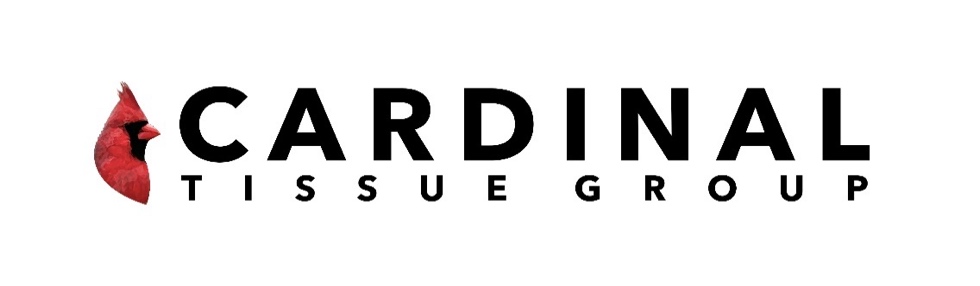 Product SpecificationsConditions2 colours maximum. Available for: Dinner, Redi-Serv, Interfold & Beverage. Dyeline available on all printed napkins. Colour swatches available upon request.Artwork or mock-ups supplied only upon receipt of purchase order. All artwork must be confirmed and approved before proceeding to plates. Plates and artwork charges extra.Delivery approximately 4 to 6 weeks from time of plates / order confirmation.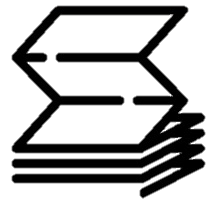 ProductProd. #PlyColourProduct DescriptionSize# of PkgsPer PkgCs. PackCs. Wt.CubeTi/HiPalletUPCSCCDinnerDN3M1White1/8 Fold Dinner Napkin15.25x16.00103003000191.4010/4406 27843 89777 41 06 27843 98777 9DinnerDNK3M1Kraft1/8 Fold Dinner Napkin15.25x16.00103003000191.4010/440TBDTBDDinnerDN23M2White1/8 Fold Dinner Napkin15.25x16.00103003000322.548/4326 27843 89778 11 06 27843 98778 6InterfoldINF6M1White1/2 Fold Interfolded Dispenser Napkin12.75x8.50125006000151.548/4326 27843 89782 81 06 27843 98782 3InterfoldINFK6M1Kraft1/2 Fold Interfolded Dispenser Napkin12.75x8.50125006000151.548/4326 27843 89783 51 06 27843 89782 5JuniorJNR9M1White1/6 Fold Junior Dispenser Napkin13.00x6.25185009000191.908/5406 27843 89776 71 06 27843 89776 4LuncheonLUN6M1White1/4 Fold Luncheon Napkin12.00x11.75125006000252.908/4326 27843 89781 11 06 27843 98771 6LuncheonLUNK6M1Kraft1/4 Fold Luncheon Napkin12.00x11.75125006000252.908/432TBDTBDLuncheonLUN1001White1/4 Fold Luncheon Napkin12.00x11.75481004800222.908/4326 27843 89882 5TBDBeverageBEV4M1White1/4 Fold Beverage Napkin4.50x4.508500400091.0210/7706 27843 89779 81 06 27843 98779 3BeverageBEV24M2White1/4 Fold Beverage Napkin4.50x4.5012300360091.029/545TBDTBDRedi-ServRSR6M1White1/6 Fold Off-fold Dispenser Napkin12.75x12.00125006000332.948/432TBDTBDRedi-ServRSRK6M1Kraft1/6 Fold Off-fold Dispenser Napkin12.75x12.00125006000332.948/432TBDTBD